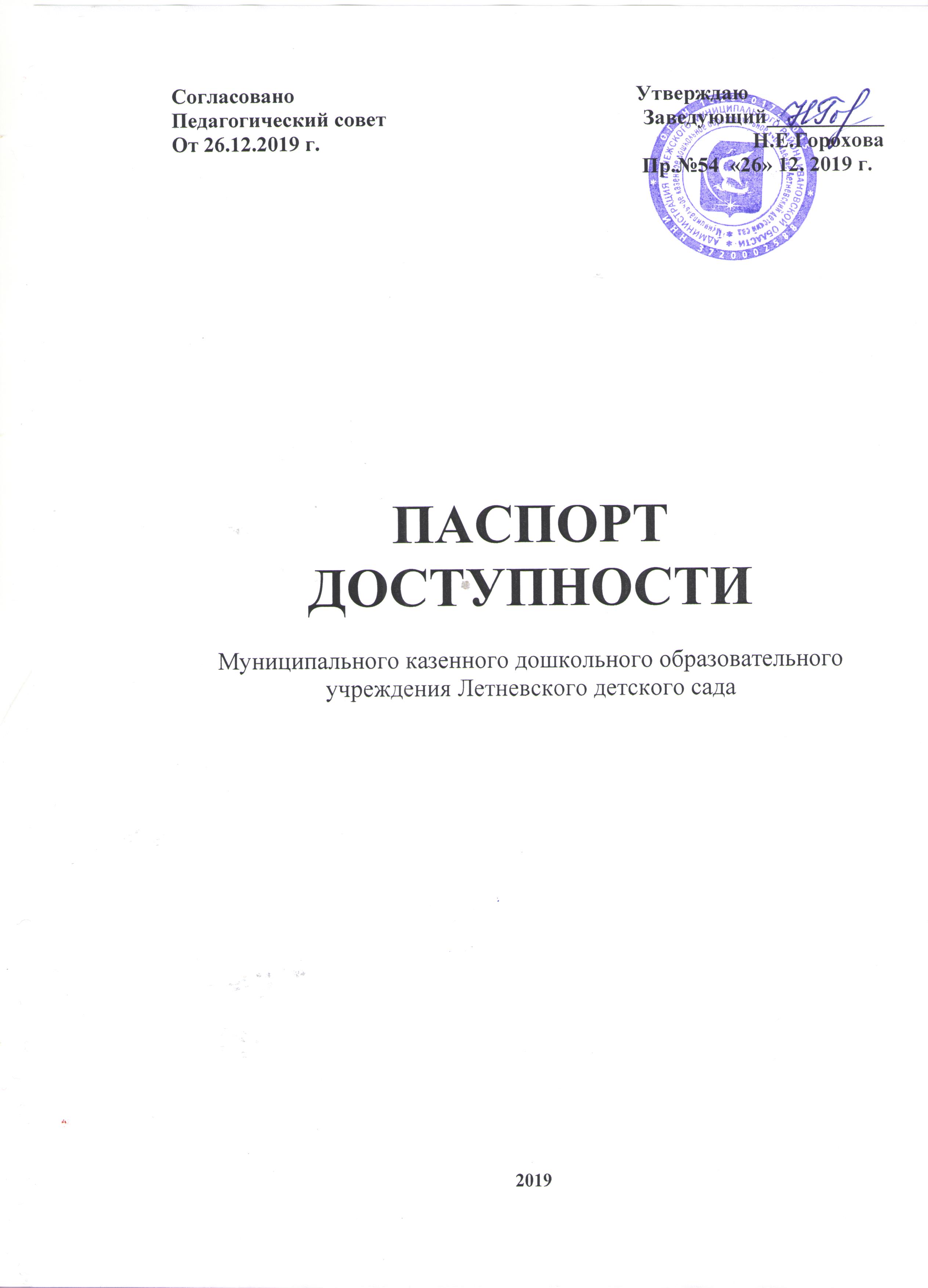 1. Общие сведения об объекте:1.1. Наименование (вид) объекта: Муниципальное казенное дошкольное образовательное учреждение Летневский детский сад   1.2. Полный почтовый адрес объекта: 155381, Ивановская область, Пучежский район,   д.Летнево, ул.Школьная, д.201.3. Сведения о размещении объекта:отдельно стоящее здание: 1 (Один)  этаж 142 кв. м,наличие прилегающего земельного участка (да, нет), 1.4.  Год постройки здания 1962,  последнего  капитального  ремонта 2008г.1.5.   Дата   предстоящих   плановых ремонтных работ: текущего -2019,Сведения об организации, расположенной на объекте1.6.  Название организации (учреждения) (полное юридическое наименование -согласно Уставу, краткое наименование) Муниципальное казенное дошкольное образовательное учреждение Летневский детский сад                                                                 1.7. Юридический адрес организации (учреждения), телефон, e-mail 155381, Ивановская область, Пучежский район, д.Летнево, ул.Школьная, д.20, тел. (493 45) 2-51-35, e-mail: n.goroxova@bkl.ru.1.8.  Основание для пользования объектом (оперативное управление, аренда,собственность) оперативное управление1.9.     Форма     собственности (государственная, негосударственная)- муниципальная1.10.    Территориальная    принадлежность (федеральная,  региональная,муниципальная) муниципальная1.11. Вышестоящая организация (наименование)  Отдел образования и делам молодежи Администрации Пучежского муниципального района 2.  Характеристика деятельности организации на объекте (по обслуживаниюнаселения) 2.1.  Сфера деятельности:  образование (здравоохранение, образование, социальная защита, физическая культура и спорт, культура, связь и информация, транспорт, жилойфонд, другое.  2.2. Виды оказываемых услуг:  дошкольное образование2.3. Форма оказания услуг: на объекте (на  объекте,  с  длительным  пребыванием,проживанием, на дому, дистанционно)  2.4.  Категории обслуживаемого населения по возрасту: дети (дети,  взрослыетрудоспособного    возраста,    пожилые;    все    возрастные    категории)2.5.  Категории  обслуживаемых  инвалидов:  инвалиды на коляске, инвалиды спатологией опорно-двигательного аппарата, по зрению, по слуху, с умственнойотсталостью, нет.2.6.  Плановая мощность:  посещаемость  (количество обслуживаемых в день),вместимость, пропускная способность  12 детей2.8.  Участие в исполнении индивидуальной программы реабилитации инвалида,ребенка-инвалида  нет3. Состояние доступности объекта3.1.  Путь следования  к объекту пассажирским транспортом (описать маршрутдвижения с использованием пассажирского транспорта) автобус, остановка д.Летневоналичие адаптированного пассажирского транспорта к объекту нет3.2. Путь к объекту от ближайшей остановки пассажирского транспорта:3.2.1. Расстояние до объекта от остановки транспорта: 150 метров3.2.2. Время движения (пешком): 5 минут3.2.3. Наличие выделенного от проезжей части пешеходного пути:  нет.3.2.4. Перекрестки: нерегулируемые: да. 3.2.5.  Информация на пути следования к объекту: акустическая, тактильная,визуальная: нет.3.2.6.  Перепады высоты на пути (съезды с тротуара): нет Их   обустройство   для   инвалидов   на   коляске: нет.3.3. Организация доступности объекта для инвалидов - форма обслуживания <*><*> С учетом СП 35-101-2001, СП 31-102-99;<**> указывается один из вариантов ответа: "А" (доступность всех зон и помещений - универсальная); "Б" (специально выделенные для инвалидов участки и помещения); "ДУ" (дополнительная помощь сотрудника, услуги на дому, дистанционно); "Нет" (не организована доступность);<***> указывается худший из вариантов ответа.3.4. Состояние доступности основных структурно-функциональных зон--------------------------------<*> Указывается: ДП - доступно полностью (доступность для всех категорий инвалидов и других маломобильных групп населения); ДЧ - доступно частично (достигаемость мест целевого назначения для отдельных категорий инвалидов); ДУ - доступно условно (организация помощи сотрудниками учреждения (организации) или иной альтернативной формы обслуживания (на дому, дистанционно и др.)); Нет - недоступно (не предназначен для посещения инвалидами и другими маломобильными группами населения);<**> указывается худший из вариантов ответа.3.5. ИТОГОВОЕ ЗАКЛЮЧЕНИЕ о состоянии доступности объекта социальной инфраструктуры:территория, прилегающая к зданию доступна для всех категорий инвалидов, вход в здание возможен для всех, кроме  инвалидов-колясочников, так как этому препятствует недостаточная ширина дверных проемов и отсутствие пандусов. В полной доступности пути движения по зданию, включая пути эвакуации, для всех, кроме инвалидов-колясочников, так как ширина лестничного пролетов и отсутствие пандусов, делает это невозможным. Зоны целевого назначения, в данном случае это групповые помещения, находятся в полной доступности для инвалидов с нарушениями опорно-двигательного аппарата, с нарушениями слуха, зрения и умственными нарушениями. Санитарно-гигиенические помещения, система информации и связи доступны для всех категорий инвалидов, кроме тех, которые передвигаются на креслах-каталках. Таким образом,  100% доступности всех зон и помещений для всех категорий  инвалидов нет. 4. Управленческое решение4.1. Рекомендации по адаптации основных структурных элементов объекта:<*> Указываются конкретные рекомендации по каждой структурно-функциональной зоне.4.2. Период проведения работ  2019-20224.3. Ожидаемый результат (по состоянию доступности) после выполнения работ по адаптации: повышение социальной доступности объектаОценка результата исполнения программы, плана (по состоянию доступности) требуетсяне требуется (нужное подчеркнуть):Согласование ________________________________________________ Не имеется заключение уполномоченной организации о состоянии доступности объекта 5. Особые отметкиПаспорт сформирован на основании:Анкеты (информации об объекте)Акта обследования объекта ) Решения Комиссии N строкиКатегория инвалидов (вид нарушения)Вариант организации доступности объекта (формы обслуживания) <**>1Все категории инвалидов и маломобильных групп населения <***>нет2в том числе инвалиды:нет3передвигающиеся на креслах-коляскахнет4с нарушениями опорно-двигательного аппаратанет5с нарушениями зрениянет6с нарушениями слуханет7с умственными нарушенияминетN п/пОсновные структурно-функциональные зоныСостояние доступности, в т.ч.  дляосновных категорий инвалидов<**>12ДЧДЧДЧДЧДЧДЧДЧДЧНЕТ1.Территория, прилегающая к зданию (участок)ДЧДЧДЧДЧДЧДЧДЧДЧНЕТ2.Вход (входы) в зданиеДЧДЧДЧДЧДЧДЧДЧДЧНЕТ3.Путь (пути) движения внутри здания, включая пути эвакуацииДЧДЧДЧДЧДЧДЧДЧДЧНЕТ4.Зона целевого назначения здания (целевого посещения объекта)ДЧДЧДЧДЧДЧДЧДЧДЧНЕТ5.Санитарно-гигиенические помещенияДЧДЧДЧДЧДЧДЧДЧДЧНЕТ6.Система информации и связи (на всех зонах)ДЧДЧДЧДЧДЧДЧДЧДЧНЕТ7.Пути движения к объекту (от остановки транспорта)ДЧДЧДЧДЧДЧДЧДЧДЧНЕТ8.Все зоны и участки <**>ДЧДЧДЧДЧДЧДЧДЧДЧНЕТN п/пОсновные структурно-функциональные зоныРекомендации по адаптации объекта (вид работы)1.Территория, прилегающая к зданию (участок)Текущий ремонт2.Вход (входы) в зданиеНуждается 3.Путь (пути) движения внутри здания, включая пути эвакуацииТехнические решения не возможны4.Зона целевого назначения здания (целевого посещения объекта)Не нуждается5.Санитарно-гигиенические помещенияТехнические решения не возможны6.Система информации и связи (на всех зонах)Не нуждается7.Пути движения к объекту (от остановки транспорта)Не нуждается8.Все зоны и участкиКап.ремонт